Pre-Hospital Stroke Checklist for EMS Direct-to-CT Activation for Suspected Stroke PatientsPatient Name:DOB:								Estimated weight: 		 Persistent symptoms of sudden-onset neurological dysfunction
Time Last Known Well (LKW)* is within 24 hours by the estimated time of arrival to hospital
Positive Prehospital Cincinnati Prehospital Stroke Scale (any abnormal findings)
Patient is hemodynamically stable with no need for emergent resuscitation
Blood glucose is greater than 60 mg/dL or corrected to great than 60 mg/dL with persistent neurological symptoms


To expedite patient care on arrival:FAST-ED Score and 3 lytic questions should be documented and communicate to the ED providerObtain IV access with greater than 20 gauge. If possible, place 2 large-bore antecubital IVs with luer lock preferred (for rapid contrast injection during brain vessel imaging)Obtain phone number of contact to call for further questions and medical decision making if necessaryIf possible, remove heavy clothing and jewelry from the patient during transport*Time LKW is when the patient was last seen without their new neurological deficits. This should not be confused with the time the patient was found with deficits.^It may be preferable to call ON THE PHONE rather than radio as you may be asked to provide patient information to assist in pre-registration to expedite their care upon arrival to the Emergency Dept. Decision Support ToolsCincinnati Prehospital Stroke Scale 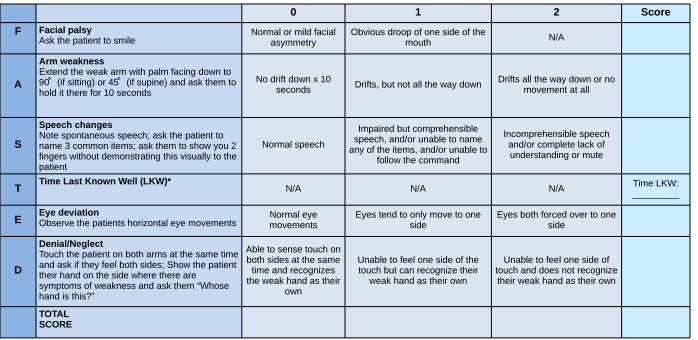 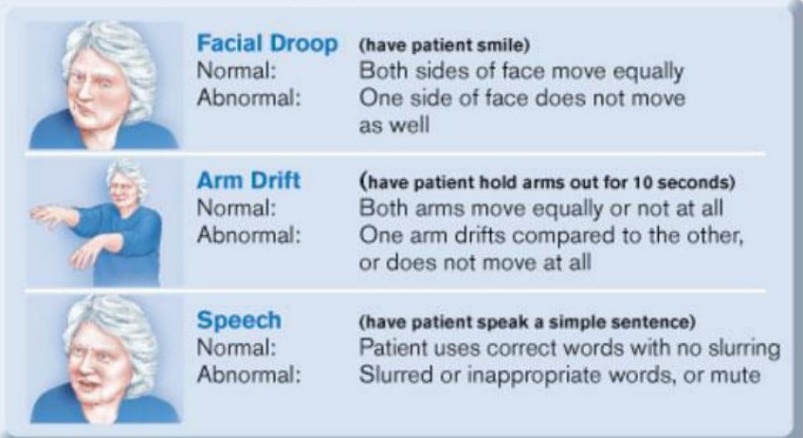 